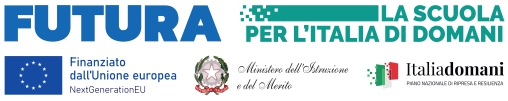 ALLEGATO BDATA____________                                                                                    FIRMAGRIGLIA DI VALUTAZIONE GENERICA E GLOBALE DEI TITOLI Esperti e tutor  del PNRR - Missione 4: Istruzione e ricerca - Componente 1 - Potenziamento dell’offerta dei servizi di istruzione: dagli asili nido alle Università - Investimento 3.1: Nuove competenze e nuovi linguaggi.CNP: M4C1I3.1-2023-1143-P-29008CUP: D54D23006350006GRIGLIA DI VALUTAZIONE GENERICA E GLOBALE DEI TITOLI Esperti e tutor  del PNRR - Missione 4: Istruzione e ricerca - Componente 1 - Potenziamento dell’offerta dei servizi di istruzione: dagli asili nido alle Università - Investimento 3.1: Nuove competenze e nuovi linguaggi.CNP: M4C1I3.1-2023-1143-P-29008CUP: D54D23006350006GRIGLIA DI VALUTAZIONE GENERICA E GLOBALE DEI TITOLI Esperti e tutor  del PNRR - Missione 4: Istruzione e ricerca - Componente 1 - Potenziamento dell’offerta dei servizi di istruzione: dagli asili nido alle Università - Investimento 3.1: Nuove competenze e nuovi linguaggi.CNP: M4C1I3.1-2023-1143-P-29008CUP: D54D23006350006GRIGLIA DI VALUTAZIONE GENERICA E GLOBALE DEI TITOLI Esperti e tutor  del PNRR - Missione 4: Istruzione e ricerca - Componente 1 - Potenziamento dell’offerta dei servizi di istruzione: dagli asili nido alle Università - Investimento 3.1: Nuove competenze e nuovi linguaggi.CNP: M4C1I3.1-2023-1143-P-29008CUP: D54D23006350006GRIGLIA DI VALUTAZIONE GENERICA E GLOBALE DEI TITOLI Esperti e tutor  del PNRR - Missione 4: Istruzione e ricerca - Componente 1 - Potenziamento dell’offerta dei servizi di istruzione: dagli asili nido alle Università - Investimento 3.1: Nuove competenze e nuovi linguaggi.CNP: M4C1I3.1-2023-1143-P-29008CUP: D54D23006350006GRIGLIA DI VALUTAZIONE GENERICA E GLOBALE DEI TITOLI Esperti e tutor  del PNRR - Missione 4: Istruzione e ricerca - Componente 1 - Potenziamento dell’offerta dei servizi di istruzione: dagli asili nido alle Università - Investimento 3.1: Nuove competenze e nuovi linguaggi.CNP: M4C1I3.1-2023-1143-P-29008CUP: D54D23006350006n. riferimento del curriculumda compilare a cura del candidatoda compilare a cura della commissioneL' ISTRUZIONE, LA FORMAZIONENELLO SPECIFICO SETTORE IN CUI SI CONCORREL' ISTRUZIONE, LA FORMAZIONENELLO SPECIFICO SETTORE IN CUI SI CONCORREL' ISTRUZIONE, LA FORMAZIONENELLO SPECIFICO SETTORE IN CUI SI CONCORREA1. LAUREA ATTINENTE ALLA SELEZIONE(vecchio ordinamento o magistrale)PUNTIA1. LAUREA ATTINENTE ALLA SELEZIONE(vecchio ordinamento o magistrale)110 e lode25A1. LAUREA ATTINENTE ALLA SELEZIONE(vecchio ordinamento o magistrale)100 - 11020A1. LAUREA ATTINENTE ALLA SELEZIONE(vecchio ordinamento o magistrale)< 10015A2. LAUREA ATTINENTE ALLA SELEZIONE(triennale, in alternativa al punto A1)110 e lode15A2. LAUREA ATTINENTE ALLA SELEZIONE(triennale, in alternativa al punto A1)100-11010 A2. LAUREA ATTINENTE ALLA SELEZIONE(triennale, in alternativa al punto A1)< 1005A3. DIPLOMA ATTINENTE ALLA SELEZIONE(in alternativa ai punti A1 e A2)5A4. DOTTORATO  DI RICERCA ATTINENTE ALLA SELEZIONE5A5. MASTER UNIVERSITARIO DI II LIVELLO ATTINENTE ALLA SELEZIONE5A6. MASTER UNIVERSITARIO DI I LIVELLO ATTINENTE ALLA SELEZIONE (in alternativa al punto A5)3LE CERTIFICAZIONI OTTENUTE  NELLO SPECIFICO SETTORE IN CUI SI CONCORRELE CERTIFICAZIONI OTTENUTE  NELLO SPECIFICO SETTORE IN CUI SI CONCORRELE CERTIFICAZIONI OTTENUTE  NELLO SPECIFICO SETTORE IN CUI SI CONCORREB1. COMPETENZE I.C.T. CERTIFICATE riconosciute dal MIURMax 2 cert.Da 1 a 5 punti cad.B2. COMPETENZE LINGUISTICHE CERTIFICATE LIVELLO C1		Da 1 a 5 puntiB3. COMPETENZE LINGUISTICHE CERTIFICATE LIVELLO B2(in alternativa a C1)Da 1 a 3 puntiB4. COMPETENZE LINGUISTICHE CERTIFICATE LIVELLO B1(in alternativa a B2)Da 1 a 2 punti LE ESPERIENZENELLO SPECIFICO SETTORE IN CUI SI CONCORRELE ESPERIENZENELLO SPECIFICO SETTORE IN CUI SI CONCORRELE ESPERIENZENELLO SPECIFICO SETTORE IN CUI SI CONCORREC1. ISCRIZIONE ALL' ALBO PROFESSIONALE ATTINENTE ALLA SELEZIONE	Max 10 anni1 punto per annoC2. ESPERIENZE DI DOCENZA O COLLABORAZIONE CON UNIVERSITA’ ENTI ASSOCIAZIONI PROFESSIONALI  (min. 20 ore) SE ATTINENTI ALLA SELEZIONEMax 3 max 1 per annoDa 1 a 3 punti cadC3. ESPERIENZE DI DOCENZA (min. 20 ore) NEI PROGETTI FINANZIATI DAL FONDO SOCIALE EUROPEO (PON – POR) SE ATTINENTI ALLA SELEZIONEMax 5 max 1 per annoDa 1 a 5 punti cad.C4. ESPERIENZE DI TUTOR D’AULA/DIDATTICO  (min. 20 ore) NEI PROGETTI FINANZIATI DAL FONDO SOCIALE EUROPEO (PON – POR) Max 5 max 1 per annoDa 1 a 5 punti cad.C5. ESPERIENZE DI FACILITATORE/VALUTATORE (min. 20 ore) NEI PROGETTI FINANZIATI DAL FONDO SOCIALE EUROPEO (PON – POR) Max 5 max 1 per annoDa 1 a 5 punti cad.C6. ESPERIENZE DI TUTOR COORDINATORE (min. 20 ore) NEI PROGETTI FINANZIATI DAL FONDO SOCIALE EUROPEO (PON – POR) Max 5 max 1 per annoDa 1 a 5 punti cad.C7. ESPERIENZE DI TUTOR  NEI PROGETTI DI ASL (Solo per i percorsi di ASL)Max 5Da 1 a 5punti cad.C8. INCARICHI DI PROGETTISTA IN PROGETTI FINANZIATI DAL FONDO SOCIALE EUROPEO (FESR) (Solo per esperta progettista FESR)Max 5 max 1 per annoDa 1 a 4 punti cad.C9. INCARICHI DI COLLAUDATORE  IN PROGETTI FINANZIATI DAL FONDO SOCIALE EUROPEO (FESR) (Solo per esperto collaudatore  FESR)		Max 5 max 1 per annoDa 1 a 4 punti cad.C10. CONOSCENZE SPECIFICHE DELL' ARGOMENTO (documentate attraverso pubblicazioni)Max. 2Da 1 a 2 punti cad.TOTALETOTALETOTALE